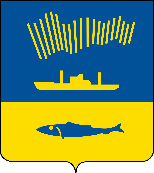 АДМИНИСТРАЦИЯ ГОРОДА МУРМАНСКАП О С Т А Н О В Л Е Н И Е                                                                                                         № В соответствии со статьей 179 Бюджетного кодекса Российской Федерации, Федеральным законом от 06.10.2003 № 131-ФЗ «Об общих принципах организации местного самоуправления в Российской Федерации», Уставом муниципального образования городской округ город-герой Мурманск, постановлением администрации города Мурманска от 21.08.2013 № 2143 
«Порядок разработки, реализации и оценки эффективности муниципальных программ города Мурманска, утвержденных до 2022 года», распоряжением администрации города Мурманска от 09.11.2017 № 79-р «Об утверждении перечня муниципальных программ города Мурманска на 2018-2024 годы», в целях повышения эффективности и результативности расходования бюджетных средств п о с т а н о в л я ю: 1. Внести в муниципальную программу города Мурманска «Управление имуществом и жилищная политика» на 2018-2024 годы, утвержденную постановлением администрации города Мурманска от 13.11.2017 № 3610 
(в ред. постановлений от 20.03.2018 № 711, от 31.05.2018 № 1599, 
от 01.10.2018 № 3355, от 06.12.2018 № 4211, от 20.12.2018 № 4444, 
от 04.04.2019 № 1238, от 08.07.2019 № 2293, от 28.08.2019 № 2897, 
от 16.12.2019 № 4222, от 18.12.2019 № 4249, от 08.06.2020 № 1348, 
от 30.07.2020 № 1825, от 30.10.2020 № 2517, от 17.12.2020 № 2941, 
от 18.12.2020 № 2971, от 09.08.2021 № 2063, от 10.11.2021 № 2877, 
от 21.12.2021 № 3296, от 21.12.2021 № 3316, от 21.12.2021 № 3317, 
от 12.05.2022 № 1176), следующие изменения:1.1. В паспорте муниципальной программы:1.1.1. Строку «Финансовое обеспечение программы» изложить в следующей редакции:«».1.1.2. В строке «Ожидаемые конечные результаты реализации программы»:- в пункте 1 цифры «3773» заменить цифрами «3758»;- в пункте 7 цифры «29» заменить цифрами «28».1.2. В разделе I «Подпрограмма «Переселение граждан из многоквартирных домов, признанных аварийными до 01.01.2017» 
на 2018-2024 годы»:1.2.1. Строки «Финансовое обеспечение подпрограммы» и «Ожидаемые конечные результаты реализации подпрограммы» паспорта подпрограммы изложить в следующей редакции:«».1.2.2. Таблицу пункта 2 «Основные цели и задачи подпрограммы, целевые показатели (индикаторы) реализации подпрограммы» изложить в следующей редакции:«».1.2.3. В пункте 4 «Обоснование ресурсного обеспечения подпрограммы»:- в абзаце 2 цифры «1644474,6» заменить цифрами «2795188,9»;- таблицу изложить в следующей редакции:«».1.2.4. В абзаце 1 пункта 6 «Оценка эффективности подпрограммы, рисков ее реализации» цифры «3773» заменить цифрами «3758», цифры «1720» заменить цифрами «1706», цифры «58914,8» заменить цифрами «58531,36».1.2.5. Подраздел 3.2 «Перечень основных мероприятий подпрограммы 
на 2022-2024 годы» приложения № 1 к подпрограмме изложить в новой редакции согласно приложению № 1 к настоящему постановлению.1.2.6. Приложение № 2 к подпрограмме изложить в новой редакции согласно приложению № 2 к настоящему постановлению.1.2.7. Приложение № 3 к подпрограмме изложить в новой редакции согласно приложению № 3 к настоящему постановлению.1.2.8. Приложение № 4 к подпрограмме изложить в новой редакции согласно приложению № 4 к настоящему постановлению.1.2.9. Приложение № 5 к подпрограмме изложить в новой редакции согласно приложению № 5 к настоящему постановлению.1.3. В разделе II «Подпрограмма «Обеспечение благоустроенным жильем жителей города Мурманска, проживающих в многоквартирных домах пониженной капитальности, имеющих не все виды благоустройства» 
на 2018-2024 годы»:1.3.1. Строку «Финансовое обеспечение подпрограммы» паспорта подпрограммы изложить в следующей редакции:«».1.3.2. Таблицу пункта 2 «Основные цели и задачи подпрограммы, целевые показатели (индикаторы) реализации подпрограммы» изложить в следующей редакции:«».1.3.3. В пункте 4 «Обоснование ресурсного обеспечения подпрограммы»:- в абзаце 2 цифры «3985303,9» заменить цифрами «969738,3»;- таблицу изложить в новой редакции согласно приложению № 6 
к настоящему постановлению.1.3.4. В абзаце 12 пункта 5 «Механизм реализации подпрограммы» 
дату «01.07.2022» заменить датой «01.12.2022».1.3.5. Подраздел 3.2 «Перечень основных мероприятий подпрограммы 
на 2022-2024 годы» приложения № 1 к подпрограмме изложить в новой редакции согласно приложению № 7 к настоящему постановлению.1.3.6. В приложение № 2 к подпрограмме:- в наименовании приложения дату «01.07.2022» заменить датой «01.12.2022»;- в столбце 6 пункта 34 таблицы «Перечень аварийных многоквартирных домов, расположенных на территории муниципального образования 
город Мурманск и подлежащих расселению в рамках реализации подпрограммы» цифры «2022» заменить словом «снесен»;- таблицу «План мероприятий по расселению многоквартирных домов пониженной капитальности, расположенных на территории муниципального образования город Мурманск» приложения изложить в новой редакции согласно приложению № 8 к настоящему постановлению.1.3.7. В приложение № 4 к подпрограмме:- в столбце 6 пункта 5 таблицы цифры «2022» заменить датой «25.11.2022»;- в столбце 8 пункта 5 таблицы слово «снос» заменить словом «снесен».1.4. В разделе III «Подпрограмма «Обеспечение жильем молодых и многодетных семей города Мурманска» на 2018-2024 годы»:1.4.1. Строку «Финансовое обеспечение подпрограммы» паспорта подпрограммы изложить в следующей редакции:«».1.4.2. Таблицу пункта 2 «Основные цели и задачи подпрограммы, целевые показатели (индикаторы) реализации подпрограммы» изложить в новой редакции согласно приложению № 9 к настоящему постановлению.1.4.3. Таблицу пункта 4 «Обоснование ресурсного обеспечения подпрограммы» изложить в новой редакции согласно приложению № 10 
к настоящему постановлению.1.4.4. Подраздел 3.2 «Перечень основных мероприятий подпрограммы 
на 2022 - 2024 годы» и подраздел «Детализация направлений расходов 
на 2018-2024 годы» приложения к подпрограмме изложить в новой редакции согласно приложению № 11 к настоящему постановлению.1.5. В разделе IV «Подпрограмма «Переустройство и (или) перепланировка пустующих муниципальных нежилых помещений для перевода их в муниципальные жилые помещения» на 2018-2024 годы»:1.5.1. Строку «Финансовое обеспечение подпрограммы» паспорта подпрограммы изложить в следующей редакции:«».1.5.2. В пункте 1 строки «Ожидаемые конечные результаты реализации подпрограммы» паспорта подпрограммы цифры «29» заменить цифрами «28».1.5.3. В пункте 1 «Характеристика проблемы, на решение которой направлена подпрограмма»:- в абзаце 3 цифры «29» заменить цифрами «28».1.5.4. Таблицу пункта 2 «Основные цели и задачи подпрограммы, целевые показатели (индикаторы) реализации подпрограммы» изложить в следующей редакции:«».1.5.5. Таблицу пункта 4 «Обоснование ресурсного обеспечения подпрограммы» изложить в следующей редакции:«».1.5.6 В приложение к подпрограмме:- подраздел 3.2 «Перечень основных мероприятий подпрограммы 
на 2022-2024 годы» приложения исключить;- подраздел «Детализация направлений расходов на 2018-2024 годы» приложения изложить в новой редакции согласно приложению № 12 
к настоящему постановлению.1.6. В разделе V «Подпрограмма «Улучшение жилищных условий малоимущих граждан, состоящих на учете в качестве нуждающихся в жилых помещениях, предоставляемых по договорам социального найма» 
на 2018-2024 годы»:1.6.1. Строку «Финансовое обеспечение подпрограммы» паспорта подпрограммы изложить в следующей редакции:«».1.6.2. Таблицу пункта 4 «Обоснование ресурсного обеспечения подпрограммы» изложить в следующей редакции:«».1.6.3. Подраздел 3.2 «Перечень основных мероприятий подпрограммы 
на 2022 - 2024 годы» приложения к подпрограмме изложить в новой редакции согласно приложению № 13 к настоящему постановлению.1.7. В разделе VI «Подпрограмма «Создание условий для эффективного использования муниципального имущества города Мурманска» 
на 2018-2024 годы»:1.7.1. Строку «Финансовое обеспечение подпрограммы» паспорта подпрограммы изложить в следующей редакции:«».1.7.2. Таблицу пункта 4 «Обоснование ресурсного обеспечения подпрограммы» изложить в следующей редакции:«».1.7.3. Таблицы подраздела 3.2 «Перечень основных мероприятий подпрограммы на 2022 - 2024 годы» и «Детализация направлений расходов на 2018-2024 годы» приложения к подпрограмме изложить в новой редакции согласно приложению № 14 к настоящему постановлению.1.8. В разделе VII «Подпрограмма «Реформирование и регулирование земельных и имущественных отношений на территории муниципального образования город Мурманск» на 2018-2024 годы»:1.8.1. Строку «Финансовое обеспечение подпрограммы» паспорта подпрограммы изложить в следующей редакции:«».1.8.2. Таблицу пункта 4 «Обоснование ресурсного обеспечения подпрограммы» изложить в следующей редакции:«». 1.8.3. Подраздел 3.2 «Перечень основных мероприятий подпрограммы 
на 2022 - 2024 годы» приложения к подпрограмме изложить в новой редакции согласно приложению № 15 к настоящему постановлению.1.9. В разделе VIII «Аналитическая ведомственная целевая программа «Обеспечение деятельности комитета имущественных отношений города Мурманска» на 2018-2024 годы»:1.9.1. Строку «Финансовое обеспечение АВЦП» паспорта АВЦП изложить в следующей редакции:«».1.9.2. Подраздел 3.2 «Перечень основных мероприятий АВЦП 
на 2022 - 2024 годы» приложения к АВЦП изложить в новой редакции согласно приложению № 16 к настоящему постановлению.2. Отделу информационно-технического обеспечения и защиты информации администрации города Мурманска (Кузьмин А.Н.) разместить настоящее постановление с приложениями на официальном сайте администрации города Мурманска в сети Интернет.3. Редакции газеты «Вечерний Мурманск» (Хабаров В.А.) опубликовать настоящее постановление с приложениями.4. Настоящее постановление вступает в силу со дня официального опубликования и распространяется на правоотношения, возникшие с 02.12.2022.5. Контроль за выполнением настоящего постановления возложить на заместителя главы администрации города Мурманска Синякаева Р.Р.Глава администрации города Мурманска                                                                        Ю.В. СердечкинФинансовое обеспечение программыВсего по муниципальной программе: 8 902 015,2 тыс. руб.,
в том числе:2018 год – 918 217,6 тыс. руб.; 2019 год – 1 037 534,2 тыс. руб.; 2020 год – 1 163 575,8 тыс. руб.; 2021 год – 1 146 442,7 тыс. руб.; 2022 год – 1 803 841,3 тыс. руб.; 2023 год – 1 992 874,3 тыс. руб.; 2024 год – 839 529,3 тыс. руб. МБ: 3 687 125,1 тыс. руб., из них:2018 год – 612 752,2 тыс. руб.; 2019 год – 504 815,8 тыс. руб.; 2020 год – 516 122,1 тыс. руб.; 2021 год – 395 554,8 тыс. руб.; 2022 год – 534 634,4 тыс. руб.; 2023 год – 648 146,5 тыс. руб.; 2024 год – 475 099,3 тыс. руб. ОБ: 1 137 791,6 тыс. руб., из них:2018 год – 50 087,3 тыс. руб.; 2019 год – 42 111,2 тыс. руб.; 2020 год – 190 253,9 тыс. руб.; 2021 год – 175 549,5 тыс. руб.; 2022 год – 264 937,1 тыс. руб.; 2023 год – 315 422,6 тыс. руб.; 2024 год – 99 430,0 тыс. руб. ФБ: 2 168 094,0 тыс. руб., из них:2018 год – 24 217,9 тыс. руб.; 2019 год – 260 587,5 тыс. руб.; 2020 год – 224 375,2 тыс. руб.; 2021 год – 300 338,4 тыс. руб.; 2022 год – 594 269,8 тыс. руб.; 2023 год – 764 305,2 тыс. руб.; 2024 год – 0,0 тыс. руб. ВБ: 1 909 004,5 тыс. руб., из них:2018 год – 231 160,2 тыс. руб.; 2019 год – 230 019,7 тыс. руб.; 2020 год – 232 824,6 тыс. руб.; 2021 год – 275 000,0 тыс. руб.; 2022 год – 410 000,0 тыс. руб.; 2023 год – 265 000,0 тыс. руб.; 2024 год – 265 000,0 тыс. руб.Финансовое обеспечение подпрограммыВсего по подпрограмме: 2 795 188,9 тыс. руб., в том числе:МБ: 322 553,3 тыс. руб., из них:2018 год – 37 693,5 тыс. руб.; 2019 год – 9 988,7 тыс. руб.; 2020 год – 26 632,1 тыс. руб.; 2021 год – 20 475,3 тыс. руб.; 2022 год – 5 863,3 тыс. руб.; 2023 год – 218 900,4 тыс. руб.; 2024 год – 3 000,0 тыс. руб. ОБ: 328 759,5 тыс. руб., из них:2018 год – 50 087,3 тыс. руб.; 2019 год – 8 368,8 тыс. руб.; 2020 год – 21 956,9 тыс. руб.; 2021 год – 15 586,2 тыс. руб.; 2022 год – 16 859,9 тыс. руб.; 2023 год – 215 900,4 тыс. руб.; 2024 год – 0,0 тыс. руб. ФБ: 2 143 876,1 тыс. руб., из них:2018 год – 0,0 тыс. руб.; 2019 год – 260 587,5 тыс. руб.; 2020 год – 224 375,2 тыс. руб.; 2021 год – 300 338,4 тыс. руб.; 2022 год – 594 269,8 тыс. руб.; 2023 год – 764 305,2 тыс. руб.; 2024 год – 0,0 тыс. руб. ВБ: 0,0 тыс. руб., из них:2018 год – 0,0 тыс. руб.; 2019 год – 0,0 тыс. руб.; 2020 год – 0,0 тыс. руб.; 2021 год – 0,0 тыс. руб.; 2022 год – 0,0 тыс. руб.; 2023 год – 0,0 тыс. руб.; 2024 год – 0,0 тыс. руб.Ожидаемые конечные результаты реализации подпрограммыКоличество граждан, переселенных из аварийных многоквартирных домов, – 3758 чел.№ п/пЦель, задачи, показатели (индикаторы)Ед. изм.Значение показателя (индикатора)Значение показателя (индикатора)Значение показателя (индикатора)Значение показателя (индикатора)Значение показателя (индикатора)Значение показателя (индикатора)Значение показателя (индикатора)№ п/пЦель, задачи, показатели (индикаторы)Ед. изм.годы реализации подпрограммыгоды реализации подпрограммыгоды реализации подпрограммыгоды реализации подпрограммыгоды реализации подпрограммыгоды реализации подпрограммыгоды реализации подпрограммы№ п/пЦель, задачи, показатели (индикаторы)Ед. изм.2018201920202021202220232024123456789101Количество граждан, переселенных из аварийных многоквартирных домовчел.95321283348136313480Источники финансированияВсего, тыс. руб.В том числе по годам реализации, тыс. руб.В том числе по годам реализации, тыс. руб.В том числе по годам реализации, тыс. руб.В том числе по годам реализации, тыс. руб.В том числе по годам реализации, тыс. руб.В том числе по годам реализации, тыс. руб.В том числе по годам реализации, тыс. руб.Источники финансированияВсего, тыс. руб.2018201920202021202220232024123456789Всего по подпрограмме:2795188,987780,8278945,0272964,2336399,9616993,01199106,03000,0в том числе за счет:в том числе за счет:в том числе за счет:в том числе за счет:в том числе за счет:в том числе за счет:в том числе за счет:в том числе за счет:в том числе за счет:средств бюджета муниципального образования город Мурманск322553,337693,59988,726632,120475,35863,3218900,43000,0средств областного бюджета328759,550087,38368,821956,915586,216859,9215900,40,0средств федерального бюджета2143876,10,0260587,5224375,2300338,4594269,8764305,20,0Финансовое обеспечение подпрограммыВсего по подпрограмме: 969 738,3 тыс. руб., в том числе:МБ: 673 137,6 тыс. руб., из них:2018 год – 189 252,3 тыс. руб.; 2019 год – 135 104,8 тыс. руб.; 2020 год – 120 615,7 тыс. руб.; 2021 год – 27 203,5 тыс. руб.; 2022 год – 91 342,9 тыс. руб.; 2023 год – 38 033,4 тыс. руб.; 2024 год – 71 585,0 тыс. руб. ВБ: 0,0 тыс. руб., из них:2018 год – 0,0 тыс. руб.; 2019 год – 0,0 тыс. руб.; 2020 год – 0,0 тыс. руб.; 2021 год – 0,0 тыс. руб.; 2022 год – 0,0 тыс. руб.; 2023 год – 0,0 тыс. руб.; 2024 год – 0,0 тыс. руб. ОБ: 296 600,7 тыс. руб., из них:2020 год – 50 472,1 тыс. руб.; 2021 год – 97 688,7 тыс. руб.; 2022 год – 148 439,9 тыс. руб.; 2023 год – 0,0 тыс. руб.; 2024 год – 0,0 тыс. руб.№ п/пЦель, задачи, показатели (индикаторы)Ед. 
изм.Значение показателя (индикатора)Значение показателя (индикатора)Значение показателя (индикатора)Значение показателя (индикатора)Значение показателя (индикатора)Значение показателя (индикатора)Значение показателя (индикатора)Значение показателя (индикатора)Значение показателя (индикатора)№ п/пЦель, задачи, показатели (индикаторы)Ед. 
изм.Отчетный годТекущий годГоды реализации подпрограммыГоды реализации подпрограммыГоды реализации подпрограммыГоды реализации подпрограммыГоды реализации подпрограммыГоды реализации подпрограммыГоды реализации подпрограммы№ п/пЦель, задачи, показатели (индикаторы)Ед. 
изм.201620172018201920202021202220232024123456789101112Цель: обеспечение граждан, проживающих в многоквартирных домах пониженной капитальности, благоустроенными жилыми помещениямиЦель: обеспечение граждан, проживающих в многоквартирных домах пониженной капитальности, благоустроенными жилыми помещениямиЦель: обеспечение граждан, проживающих в многоквартирных домах пониженной капитальности, благоустроенными жилыми помещениямиЦель: обеспечение граждан, проживающих в многоквартирных домах пониженной капитальности, благоустроенными жилыми помещениямиЦель: обеспечение граждан, проживающих в многоквартирных домах пониженной капитальности, благоустроенными жилыми помещениямиЦель: обеспечение граждан, проживающих в многоквартирных домах пониженной капитальности, благоустроенными жилыми помещениямиЦель: обеспечение граждан, проживающих в многоквартирных домах пониженной капитальности, благоустроенными жилыми помещениямиЦель: обеспечение граждан, проживающих в многоквартирных домах пониженной капитальности, благоустроенными жилыми помещениямиЦель: обеспечение граждан, проживающих в многоквартирных домах пониженной капитальности, благоустроенными жилыми помещениямиЦель: обеспечение граждан, проживающих в многоквартирных домах пониженной капитальности, благоустроенными жилыми помещениямиЦель: обеспечение граждан, проживающих в многоквартирных домах пониженной капитальности, благоустроенными жилыми помещениямиЦель: обеспечение граждан, проживающих в многоквартирных домах пониженной капитальности, благоустроенными жилыми помещениями1Количество переселенных граждан, проживающих в многоквартирных домах пониженной капитальности, имеющих не все виды благоустройствачел.137188397*110178116181202835Финансовое обеспечение подпрограммыВсего по подпрограмме: 2 989 373,3 тыс. руб., в том числе:МБ: 548 095,1 тыс. руб., из них:2018 год – 67 302,2 тыс. руб.; 2019 год – 82 129,3 тыс. руб.; 2020 год – 76 086,1 тыс. руб.; 2021 год – 76 157,6 тыс. руб.; 2022 год – 95 984,5 тыс. руб.; 2023 год – 74 735,0 тыс. руб.; 2024 год – 75 700,4 тыс. руб. ОБ: 508 066,8 тыс. руб., из них:2018 год – 0,0 тыс. руб.; 2019 год – 33 742,4 тыс. руб.; 2020 год – 117 824,9 тыс. руб.; 2021 год – 62 274,6 тыс. руб.; 2022 год – 98 239,2 тыс. руб.; 2023 год – 98 068,1 тыс. руб.; 2024 год – 97 917,6 тыс. руб. ФБ: 24 217,9 тыс. руб., из них:2018 год – 24 217,9 тыс. руб.; 2019 год – 0,0 тыс. руб.; 2020 год – 0,0 тыс. руб.; 2021 год – 0,0 тыс. руб.; 2022 год – 0,0 тыс. руб.; 2023 год – 0,0 тыс. руб.; 2024 год – 0,0 тыс. руб. ВБ: 1 908 993,5 тыс. руб., из них:2018 год – 231 160,2 тыс. руб.; 2019 год – 230 019,7 тыс. руб.; 2020 год – 232 813,6 тыс. руб.; 2021 год – 275 000,0 тыс. руб.; 2022 год – 410 000,0 тыс. руб.; 2023 год – 265 000,0 тыс. руб.; 2024 год – 265 000,0 тыс. руб.Финансовое обеспечение подпрограммыВсего по подпрограмме: 24 043,0 тыс. руб., в том числе:МБ: 24 043,0 тыс. руб., из них:2018 год – 4 172,8 тыс. руб.; 2019 год – 5 531,1 тыс. руб.; 2020 год – 14 339,1 тыс. руб.; 2021 год – 0,0 тыс. руб.; 2022 год – 0,0 тыс. руб.; 2023 год – 0,0 тыс. руб.; 2024 год – 0,0 тыс. руб.№п/пЦель, задачи, показатели (индикаторы)Ед. изм.Значение показателя (индикатора)Значение показателя (индикатора)Значение показателя (индикатора)Значение показателя (индикатора)Значение показателя (индикатора)Значение показателя (индикатора)Значение показателя (индикатора)Значение показателя (индикатора)Значение показателя (индикатора)№п/пЦель, задачи, показатели (индикаторы)Ед. изм.Отчетный годТекущий годГоды реализации подпрограммыГоды реализации подпрограммыГоды реализации подпрограммыГоды реализации подпрограммыГоды реализации подпрограммыГоды реализации подпрограммыГоды реализации подпрограммы№п/пЦель, задачи, показатели (индикаторы)Ед. изм.201620172018201920202021202220232024123456789101112Цель: сокращение количества пустующих муниципальных нежилых помещений и обеспечение населения благоустроенным жильемЦель: сокращение количества пустующих муниципальных нежилых помещений и обеспечение населения благоустроенным жильемЦель: сокращение количества пустующих муниципальных нежилых помещений и обеспечение населения благоустроенным жильемЦель: сокращение количества пустующих муниципальных нежилых помещений и обеспечение населения благоустроенным жильемЦель: сокращение количества пустующих муниципальных нежилых помещений и обеспечение населения благоустроенным жильемЦель: сокращение количества пустующих муниципальных нежилых помещений и обеспечение населения благоустроенным жильемЦель: сокращение количества пустующих муниципальных нежилых помещений и обеспечение населения благоустроенным жильемЦель: сокращение количества пустующих муниципальных нежилых помещений и обеспечение населения благоустроенным жильемЦель: сокращение количества пустующих муниципальных нежилых помещений и обеспечение населения благоустроенным жильемЦель: сокращение количества пустующих муниципальных нежилых помещений и обеспечение населения благоустроенным жильемЦель: сокращение количества пустующих муниципальных нежилых помещений и обеспечение населения благоустроенным жильемЦель: сокращение количества пустующих муниципальных нежилых помещений и обеспечение населения благоустроенным жильем1Количество помещений, имеющих в результате действий по изменению категории пустующих нежилых помещений возможность для использования в качестве жилыхед.2971081000002Доля объектов, законченных капитальным ремонтом, для использования в качестве жилых, от общего числа запланированных на соответствующий год%1001001001001000000Источники финансированияВсего, тыс. руб.В том числе по годам реализации, тыс. руб.В том числе по годам реализации, тыс. руб.В том числе по годам реализации, тыс. руб.В том числе по годам реализации, тыс. руб.В том числе по годам реализации, тыс. руб.В том числе по годам реализации, тыс. руб.В том числе по годам реализации, тыс. руб.Источники финансированияВсего, тыс. руб.2018 год2019 год2020 год2021 год2022 год2023 год2024 год123456789Всего по подпрограмме:24043,04172,85531,114339,10,00,00,00,0в том числе за счет:в том числе за счет:в том числе за счет:в том числе за счет:в том числе за счет:в том числе за счет:в том числе за счет:в том числе за счет:в том числе за счет:средств бюджета муниципального образования город Мурманск24043,04172,85531,114339,10,00,00,00,0в том числе по заказчикам:в том числе по заказчикам:в том числе по заказчикам:в том числе по заказчикам:в том числе по заказчикам:в том числе по заказчикам:в том числе по заказчикам:в том числе по заказчикам:в том числе по заказчикам:комитет по строительству администрации города Мурманска:комитет по строительству администрации города Мурманска:комитет по строительству администрации города Мурманска:комитет по строительству администрации города Мурманска:комитет по строительству администрации города Мурманска:комитет по строительству администрации города Мурманска:комитет по строительству администрации города Мурманска:комитет по строительству администрации города Мурманска:комитет по строительству администрации города Мурманска:средств бюджета муниципального образования город Мурманск24043,04172,85531,114339,10,00,00,00,0Финансовое обеспечение подпрограммыВсего по подпрограмме: 99 816,5 тыс. руб., в том числе:МБ: 99 816,5 тыс. руб., из них:2018 год – 30 000,0 тыс. руб.; 2019 год – 18 994,5 тыс. руб.; 2020 год – 16 891,0 тыс. руб.; 2021 год – 4 200,0 тыс. руб.; 2022 год – 9 731,0 тыс. руб.; 2023 год – 10 000,0 тыс. руб.; 2024 год – 10 000,0 тыс. руб.Источники финансированияВсего, тыс. руб.В том числе по годам реализации, тыс. руб.В том числе по годам реализации, тыс. руб.В том числе по годам реализации, тыс. руб.В том числе по годам реализации, тыс. руб.В том числе по годам реализации, тыс. руб.В том числе по годам реализации, тыс. руб.В том числе по годам реализации, тыс. руб.В том числе по годам реализации, тыс. руб.Источники финансированияВсего, тыс. руб.2018 год2018 год2019 год2020 год2021 год2022 год2023 год2024 год1233456789Всего по подпрограмме:99816,530000,030000,018994,516891,04200,09731,010000,010000,0в том числе за счет:в том числе за счет:в том числе за счет:в том числе за счет:в том числе за счет:в том числе за счет:в том числе за счет:в том числе за счет:в том числе за счет:в том числе за счет:средств бюджета муниципального образования город Мурманск99816,530000,018994,518994,516891,04200,09731,010000,010000,0Финансовое обеспечение подпрограммыВсего по подпрограмме: 1 226 560,4 тыс. руб., в том числе:МБ: 1 226 560,4 тыс. руб., из них:2018 год – 189 485,0 тыс. руб.; 2019 год – 158 499,4 тыс. руб.; 2020 год – 166 791,9 тыс. руб.; 2021 год – 162 455,5 тыс. руб.; 2022 год – 204 475,1 тыс. руб.; 2023 год – 170 947,1 тыс. руб.; 2024 год – 173 906,4 тыс. руб.Источники финансированияВсего, тыс. руб.В том числе по годам реализации, тыс. руб.В том числе по годам реализации, тыс. руб.В том числе по годам реализации, тыс. руб.В том числе по годам реализации, тыс. руб.В том числе по годам реализации, тыс. руб.В том числе по годам реализации, тыс. руб.В том числе по годам реализации, тыс. руб.Источники финансированияВсего, тыс. руб.2018 год2019 год2020 год2021 год2022 год2023 год2024 год123456789Всего по подпрограмме:1226560,4189485,0158499,4166791,9162455,5204475,1170947,1173906,4в том числе за счет:в том числе за счет:в том числе за счет:в том числе за счет:в том числе за счет:в том числе за счет:в том числе за счет:в том числе за счет:в том числе за счет:средств бюджета муниципального образования город Мурманск1226560,4189485,0158499,4166791,9162455,5204475,1170947,1173906,4в том числе по заказчикам:в том числе по заказчикам:в том числе по заказчикам:в том числе по заказчикам:в том числе по заказчикам:в том числе по заказчикам:в том числе по заказчикам:в том числе по заказчикам:в том числе по заказчикам:комитет имущественных отношений города Мурманскакомитет имущественных отношений города Мурманскакомитет имущественных отношений города Мурманскакомитет имущественных отношений города Мурманскакомитет имущественных отношений города Мурманскакомитет имущественных отношений города Мурманскакомитет имущественных отношений города Мурманскакомитет имущественных отношений города Мурманскакомитет имущественных отношений города Мурманскасредств бюджета муниципального образования город Мурманск1187877,5186512,7149357,5157494,3158265,4191394,1170947,1173906,4комитет по строительству администрации города Мурманскакомитет по строительству администрации города Мурманскакомитет по строительству администрации города Мурманскакомитет по строительству администрации города Мурманскакомитет по строительству администрации города Мурманскакомитет по строительству администрации города Мурманскакомитет по строительству администрации города Мурманскакомитет по строительству администрации города Мурманскакомитет по строительству администрации города Мурманскасредств бюджета муниципального образования город Мурманск38682,92972,39141,99297,64190,113081,00,00,0Финансовое обеспечение подпрограммыВсего по подпрограмме: 761,0 тыс. руб., в том числе:МБ: 750,0 тыс. руб., из них:2018 год – 110,0 тыс. руб.;2019 год – 120,0 тыс. руб.;2020 год – 170,0 тыс. руб.;2021 год – 0,0 тыс. руб.;2022 год – 110,0 тыс. руб.;2023 год – 120,0 тыс. руб.;2024 год – 120,0 тыс. руб.ВБ: 11,0 тыс. руб., из них:2018 год – 0,0 тыс. руб.;2019 год – 0,0 тыс. руб.;2020 год – 11,0 тыс. руб.;2021 год – 0,0 тыс. руб.;2022 год – 0,0 тыс. руб.;2023 год – 0,0 тыс. руб.;2024 год – 0,0 тыс. руб.Источники финансированияВсего, тыс. руб.В том числе по годам реализации, тыс. руб.В том числе по годам реализации, тыс. руб.В том числе по годам реализации, тыс. руб.В том числе по годам реализации, тыс. руб.В том числе по годам реализации, тыс. руб.В том числе по годам реализации, тыс. руб.В том числе по годам реализации, тыс. руб.Источники финансированияВсего, тыс. руб.2018 год2019 год2020 год2021 год2022 год2023 год2024год123456789Всего по подпрограмме:761,0110,0120,0181,00,0110,0120,0120,0в том числе за счет:в том числе за счет:в том числе за счет:в том числе за счет:в том числе за счет:в том числе за счет:в том числе за счет:в том числе за счет:в том числе за счет:средств бюджета муниципального образования город Мурманск750,0110,0120,0170,00,0110,0120,0120,0средств областного бюджета--------средств федерального бюджета--------внебюджетных средств11,00,00,011,00,00,00,00,0в том числе инвестиции в основной капитал--------Финансовое обеспечение АВЦПВсего по АВЦП: 796 533,8 тыс. руб., в том числе:МБ: 792 169,2 тыс. руб., из них:2018 год – 94 736,4 тыс. руб.; 2019 год – 94 448,0 тыс. руб.; 2020 год – 94 596,2 тыс. руб.; 2021 год – 105 062,9 тыс. руб.; 2022 год – 127 127,6 тыс. руб.; 2023 год – 135 410,6 тыс. руб.; 2024 год – 140 787,5 тыс. руб.ОБ: 4 364,6 тыс. руб., из них:2022 год – 1 398,1 тыс. руб.; 2023 год – 1 454,1 тыс. руб.; 2024 год – 1 512,4 тыс. руб.